ПРОЕКТ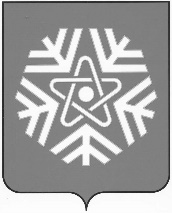 администрация снежинского городского округаПОСТАНОВЛЕНИЕ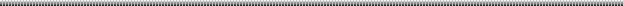 О выявлении правообладателейранее учтенного объектанедвижимостиВ соответствии со статьей 69.1 Федерального закона от 13.07.2015 № 218-ФЗ «О государственной регистрации недвижимости», на основании договора № 3317 о безвозмездной передаче квартир в собственность граждан от 16.06.1993 г., руководствуясь статьями 34, 39 Устава муниципального образования «Город Снежинск»,ПОСТАНОВЛЯЮ:В отношении жилого помещения с кадастровым номером 74:40:0101012:1674, площадью 43,4 кв. м, местоположение: Челябинская обл., г. Снежинск, улица Феоктистова, дом 34, квартира 35, в качестве его правообладателя, владеющего данным жилым помещением недвижимости на праве собственности, выявлен:Филатов Виктор Александрович, 	 года рождения, паспорт гражданина Российской Федерации серия 	 № 	, выдан 	, 	, СНИЛС 	, адрес регистрации по месту жительства: Челябинская область, город Снежинск, 	;Филатова Вера Семеновна, 	 года рождения, паспорт гражданина Российской Федерации серия 	 № 	, выдан 	, 	, СНИЛС 	, адрес регистрации по месту жительства: Челябинская область, город Снежинск, 	;Филатов Александр Федорович, 	 года рождения, паспорт гражданина Российской Федерации серия 	 № 	, выдан 	, 	, СНИЛС 	, адрес регистрации по месту жительства: Челябинская область, город Снежинск, 	.Право собственности Филатова Виктора Александровича, Филатовой Веры Семеновны, Филатова Александра Федоровича на указанный в пункте 1 настоящего постановления объект недвижимости подтверждается договором № 3841 о безвозмездной передаче квартир в собственность граждан от 11.02.1993 г., зарегистрированным в БТИ 23.02.1993. Отделу жилья и социальных программ администрации города Снежинска направить в орган регистрации прав настоящее постановление, заявление о внесении в Единый государственный реестр недвижимости сведений о правообладателе ранее учтенного объекта недвижимости и иные документы, необходимые для внесения изменений в сведения Единого государственного реестра недвижимости.4. Контроль за выполнением настоящего постановления возложить на заместителя главы городского округа Д.А. Шарыгина.Глава Снежинского городского округа 							          А.С. Пульниковот№